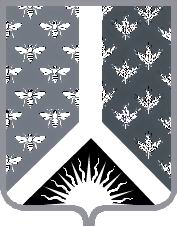 СОВЕТ НАРОДНЫХ ДЕПУТАТОВ НОВОКУЗНЕЦКОГО МУНИЦИПАЛЬНОГО РАЙОНАР Е Ш Е Н И Еот 26 мая 2020 г. № 134-МНПАО внесении изменений в Положение о порядке проведения конкурса по отбору кандидатур на должность главы Новокузнецкого муниципального района, утвержденное решением Совета народных депутатов Новокузнецкого муниципального района от 29.04.2016 № 176-МНПАПринято Советом народных депутатовНовокузнецкого муниципального района26 мая 2020 г.1. Внести в Положение о порядке проведения конкурса по отбору кандидатур на должность главы Новокузнецкого муниципального района, утвержденное решением Совета народных депутатов Новокузнецкого муниципального района от 29.04.2016 № 176-МНПА, следующие изменения:1) в пункте 3.2:а) подпункт 6 изложить в следующей редакции:«6) документы, подтверждающие стаж работы (при наличии): трудовую книжку или копию трудовой книжки, заверенную по месту работы, и (или) сведения о трудовой деятельности,  иные документы, подтверждающие трудовую (служебную) деятельность гражданина;»;б) в подпункте 10 слова «по форме согласно приложению к Закону Кемеровской области «О выборах в органы местного самоуправления в Кемеровской области» заменить словами «по форме, установленной приложением 1 к Федеральному закону от 12.06.2002 № 67-ФЗ «Об основных гарантиях избирательных прав и права на участие в референдуме граждан Российской Федерации»;»;2) приложение 2 изложить в редакции согласно приложению к настоящему Решению.2. Настоящее Решение вступает в силу со дня, следующего за днем его официального опубликования. Председатель Совета народных депутатов Новокузнецкого муниципального района                                                                             Е.В. Зеленская Глава Новокузнецкого муниципального района                                                                             А.В. ШарнинПриложениек решению Совета народных депутатов Новокузнецкого     муниципального     района от 26 мая 2020 г. № 134-МНПА  «О внесении изменений в Положение о порядке проведения конкурса по отбору кандидатур на должность главы Новокузнецкого муниципального района, утвержденное решением Совета народных депутатов Новокузнецкого муниципального района от 29.04.2016 № 176-МНПА»       «Приложение 2к Положению о порядке проведения конкурса по отбору кандидатур на должность главы Новокузнецкого муниципального районаАнкета11. Выполняемая работа с начала трудовой деятельности (включая учебу в высших и средних специальных учебных заведениях, военную службу, работу по совместительству, предпринимательскую деятельность и т.п.).При заполнении данного пункта необходимо именовать организации так, как они назывались в свое время, военную службу записывать с указанием должности и номера воинской части.12. Государственные награды, иные награды и знаки отличия13. Ваши близкие родственники (отец, мать, братья, сестры и дети), а также супруга (супруг), в том числе бывшая (бывший), супруги братьев и сестер, братья и сестры супругов.Если родственники изменяли фамилию, имя, отчество, необходимо также указать их прежние фамилию, имя, отчество.14. Ваши близкие родственники (отец, мать, братья, сестры и дети), а также супруга (супруг), 
в том числе бывшая (бывший), супруги братьев и сестер, братья и сестры супругов, постоянно проживающие за границей и (или) оформляющие документы для выезда на постоянное место жительства в другое государство  15. Пребывание за границей (когда, где, с какой целью)  16. Отношение к воинской обязанности и воинское звание.  17. Домашний адрес (адрес регистрации, фактического проживания), номер телефона (либо иной вид связи).  18. Паспорт или документ, его заменяющий  (серия, номер, кем и когда выдан)19. Наличие заграничного паспорта  (серия, номер, кем и когда выдан)20. Страховой номер индивидуального лицевого счета (если имеется).21. ИНН (если имеется). 22. Дополнительные сведения (участие в выборных представительных органах, другая информация, которую желаете сообщить о себе).23. Мне известно, что сообщение о себе в анкете заведомо ложных сведений и мое несоответствие квалификационным требованиям могут повлечь отказ в участии в конкурсе по отбору кандидатур на должность главы муниципального образования.На проведение в отношении меня проверочных мероприятий и обработку моих персональных данных (в том числе автоматизированную обработку) согласен (согласна).»Место
для
фотографии1.ФамилияФамилияМесто
для
фотографииИмяМесто
для
фотографииОтчествоОтчествоМесто
для
фотографии2. Если изменяли фамилию, имя или отчество,
то укажите их, а также когда, где и по какой причине изменяли3. Число, месяц, год и место рождения (село, деревня, город, район, область, край, республика, страна)4. Гражданство (если изменяли, то укажите, когда и по какой причине, если имеете гражданство другого государства – укажите)5. Образование (когда и какие учебные заведения окончили, номера дипломов).Направление подготовки или специальность по диплому. Квалификация по диплому6. Послевузовское профессиональное образование: аспирантура, адъюнктура, докторантура (наименование образовательного или научного учреждения, год окончания)
Ученая степень, ученое звание (когда присвоены, номера дипломов, аттестатов)7. Какими иностранными языками и языками народов Российской Федерации владеете и в какой степени (читаете и переводите со словарем, читаете и можете объясняться, владеете свободно)8. Классный чин федеральной гражданской службы, дипломатический ранг, воинское или специальное звание, классный чин правоохранительной службы, классный чин гражданской службы субъекта Российской Федерации, квалификационный разряд государственной службы, квалификационный разряд или классный чин муниципальной службы (кем и когда присвоены)9. Были ли Вы судимы, когда и за что, если судимость снята или погашена – укажите сведения о дате снятия или погашения судимости10. Допуск к государственной тайне, оформленный за период работы, службы, учебы, его форма, номер и дата (если имеется)Месяц и годМесяц и годДолжность с указанием
организацииАдрес
организации
(в т.ч. за границей)поступленияуходаДолжность с указанием
организацииАдрес
организации
(в т.ч. за границей)Степень родстваФамилия, имя,
отчествоГод, число, месяц и место рожденияМесто работы (наименование и адрес организации), должностьДомашний адрес (адрес регистрации, фактического проживания)Степень родстваФамилия, имя,
отчествоС какого времени они проживают за границейПримечаниеПериодСтрана пребыванияЦель пребывания«»20г.	ПодписьМ.П.Фотография и данные о трудовой деятельности, воинской службе и об учебе оформляемого лица соответствуют документам, удостоверяющим личность, записям в трудовой книжке и (или) сведениям о трудовой деятельности, документам об образовании и воинской службе.«»20г.(подпись, фамилия секретаря конкурсной комиссии)(подпись, фамилия секретаря конкурсной комиссии)